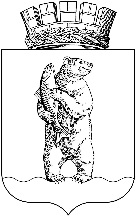 Администрациягородского округа АнадырьПОСТАНОВЛЕНИЕОт 10.02.2020                                                                                                                 № 55Об утверждении бюджетного прогноза городского округа Анадырь на долгосрочный период 2020-2025 годовВ целях формирования бюджетной политики городского округа Анадырь на долгосрочный период, в соответствии со статьей 170.1 Бюджетного кодекса Российской Федерации, руководствуясь Постановлением Администрации городского округа Анадырь от 9 октября 2019 года № 897 «Об утверждении порядка разработки и утверждения бюджетного прогноза городского округа Анадырь на долгосрочный период», ПОСТАНОВЛЯЮ:1. Утвердить бюджетный прогноз городского округа Анадырь на долгосрочный период 2020-2025 годов согласно приложению к настоящему постановлению.2. Разместить данное постановление на официальном сайте Администрации городского округа Анадырь - http://novomariinsk.ru/.3. Контроль за исполнением настоящего постановления возложить на заместителя Главы Администрации городского округа Анадырь - начальника Управления финансов, экономики и имущественных отношений Администрации городского округа Анадырь Тюнягину Ю.И.И.о. Главы Администрации                       	                     	                      С.Б. СпицынПРИЛОЖЕНИЕк Постановлению Администрациигородского округа Анадырьот «10» февраля 2020 г. № 55       Бюджетный прогноз городского округа Анадырь на долгосрочный период 2020-2025 годов Бюджетный прогноз городского округа Анадырь на долгосрочный период   2020-2025 годов (далее - Бюджетный прогноз) разработан в соответствии со статьей       170.1 Бюджетного кодекса Российской Федерации и Постановлением Администрации городского округа Анадырь от 09.10.2019 № 897 «Об утверждении Порядка разработки и утверждения бюджетного прогноза городского округа Анадырь на долгосрочный период».Бюджетный прогноз городского округа Анадырь на долгосрочный период разработан на шесть лет до 2025 года на основе прогноза социально-экономического развития городского округа Анадырь в условиях налогового и бюджетного законодательства, действующего на момент его составления.Основные задачи и мероприятия налоговой, бюджетной и долговой политики городского округа Анадырь Основными задачами налоговой политики городского округа Анадырь на период 2020-2025 годов будут являться:- обеспечение уровня доходов бюджета городского округа Анадырь, достаточного для гарантированного и качественного выполнения задач и функций местного самоуправления;- повышение качества планирования и администрирования налоговых и неналоговых доходов местного бюджета;- повышение эффективности использования муниципального имущества.Для реализации основных целей и задач налоговой политики предстоит реализовать комплекс мер, направленных на увеличение налогового потенциала, повышение собираемости налоговых и неналоговых доходов, в том числе:- сокращение задолженности по налоговым и неналоговым доходам в бюджет городского округа Анадырь;- усиление претензионно-исковой работы с недоимщиками по неналоговым доходам в бюджет городского округа Анадырь;- продолжение работы по легализации заработной платы;- оптимизация состава налоговых льгот с учетом оценки их социальной и бюджетной эффективности;- повышение эффективности управления муниципальной собственностью городского округа Анадырь путем вовлечения объектов муниципальной собственности, находящихся в казне городского округа Анадырь в хозяйственных оборот.Бюджетная политика городского округа Анадырь на период 2020-2025 годов будет направлена на решение социально-экономических задач, поставленных в Указе Президента Российской Федерации от 7 мая 2018 года № 204 «О национальных целях и стратегических задачах развития Российской Федерации на период до 2024 года», на обеспечение устойчивости местного бюджета и повышение эффективности управления общественными финансами.При формировании и реализации бюджетной политики на долгосрочный период необходимо исходить из решения следующих основных задач: 1) реализация эффективной бюджетной политики, направленной на долгосрочную устойчивость и сбалансированность бюджета городского округа Анадырь, укрепление доходной базы, формирование оптимальной структуры расходов бюджета, ориентированной на содействие социальному и экономическому развитию муниципального образования; 2) осуществление взвешенной долговой политики, направленной на сдерживание роста муниципального долга городского округа Анадырь; 3) повышение эффективности бюджетных расходов, формирование бюджетных параметров исходя из приоритетных направлений и необходимости безусловного исполнения действующих расходных обязательств, в том числе с учетом их оптимизации и эффективности исполнения. Необходимо осуществлять взвешенный подход к принятию новых расходных обязательств и сокращать неэффективные бюджетные расходы.Для обеспечения долгосрочной устойчивости и сбалансированности бюджета городского округа Анадырь необходимо обеспечить: - безопасный уровень муниципального долга; - соответствие объема текущих расходов объему налоговых и неналоговых поступлений в местный бюджет; - сокращение неэффективных расходов; - направление необходимых ресурсов на повышение оплаты труда работников бюджетной сферы, осуществляемое в рамках реализации «дорожных карт», в том числе за счет оптимизации и повышения эффективности работы муниципальных учреждений; - повышение эффективности бюджетных расходов. Главным инструментом повышения эффективности бюджетных расходов является программно-целевой метод их осуществления. Необходимо развивать инструмент муниципальных программ как план по управлению отраслью. Программа должна регулировать отношения, направленные на достижение целей в целом в своей отрасли, включая взаимоотношения с учреждениями, оказывающими услуги, содержать анализ эффективности применяемых инструментов достижения целей. Основными задачами долговой политики городского округа Анадырь на период 2020-2025 годов остаются: - обеспечение оптимальной структуры муниципального долга и безусловного выполнения принятых долговых обязательств в полном объеме и в срок; - обеспечение сбалансированности местного бюджета в данном периоде будет достигаться путем реализации мероприятий, направленных на поддержание дефицита местного бюджета на уровне 10%, что свидетельствует о достаточном запасе устойчивости бюджета городского округа Анадырь. Предельные объемы финансового обеспечения реализации муниципальных программ городского округа Анадырь на период их действия, а также прогноз расходов бюджета городского округа Анадырь на осуществление непрограммных направлений деятельностиПоказатели финансового обеспечения муниципальных программ на период их действия и непрограммных расходов представлены в приложении к Бюджетному прогнозу.Учитывая, что период действия части утвержденных муниципальных программ городского округа Анадырь ограничен 2023 годом, показатели их финансового обеспечения в Бюджетном прогнозе определены на период 2020-2023 годы и соответствуют показателям проекта бюджета городского округа Анадырь на соответствующий финансовый год. В дальнейшем, с учетом планируемого формирования нового перечня муниципальных программ и периода их действия, показатели их финансового обеспечения будут определяться в Бюджетном прогнозе при внесении изменений (корректировок).Приложение 1к бюджетному прогнозу городского округаАнадырь на долгосрочный период 2020-2025 годовПРОГНОЗ основных параметров бюджета городского округа Анадырь(тыс. рублей)Приложение 2к бюджетному прогнозу городского округаАнадырь на долгосрочный период 2020-2025 годовПредельные объемы финансового обеспечения реализации муниципальных программ городского округа Анадырь, на период их действия(тыс. рублей)--------------------------------<*> Заполнение граф осуществляется с учетом периода действия муниципальных программ.№ п/пНаименование показателяТекущий год2019Очередной год (n)2020Первый год планового периода 2021Второй год планового периода 20222023 год2024 год2025 год1.Доход бюджета - всего1 498 500,71 566 662,21 540 622,21 535 077,71 534 197,81 566 746,81 600 030,0в том числе:1.1.- налоговые доходы586 687,0617 226,6646 445,6669 926,6690 024,3707 275,0724 956,91.2.- неналоговые доходы85 245,786 626,288 706,987 881,188 056,988232,988 409,41.3.- безвозмездные поступления826 568,0858 863,0805 469,7777 270,0756 116,6771 238,9786 663,72.Расходы бюджета - всего1 572 616,91 531 662,21 540 622,21 535 077,71 494 197,81 566 746,81 600 030,03.Дефицит/профицит-74 116,235 000,00,00,040 000,00,00,04.Источники финансирования дефицита бюджета, в том числе:85 328,0-35000,00,00,0-40 000,00,00,04.1.Получение бюджетных кредитов от других бюджетов бюджетной системы Российской Федерации в валюте Российской Федерации0,040 000,00,00,00,00,00,04.2.Погашение бюджетных кредитов от других бюджетов бюджетной системы Российской Федерации в валюте Российской Федерации-26 200,0- 75 000,00,00,0-40 000,00,00,04.3.Средства от продажи акций и иных форм участия в капитале, находящихся в собственности городских округов42 882,00,00,00,00,00,00,04.4.Изменение остатков средств57 434,20,00,00,00,00,00,05.Объем муниципального долга на 1 января соответствующего финансового года90 000,075000,050000,050000,040000,00,00,06.Объем муниципальных заимствований в соответствующем финансовом году0,040 000,00,00,00,00,00,0Наименование муниципальной программыТекущий годОчередной год (n) Первый год планового периода 2021 Второй год планового периода 20222023 год2024 год 2025 год Наименование муниципальной программы20192020Первый год планового периода 2021 Второй год планового периода 20222023 год2024 год 2025 год Расходы местного бюджета - всего1 572 616,91 531 662,21 540 622,21 535 077,71 494 197,81 566 746,81 600 030,0в том числе:Расходы на реализацию муниципальных программ - всего1 411 295,01 383 022,71 355 424,11 310 211,31 260 386,21 000 809,21 001 646,8в том числе:«Управление финансами и имуществом городского округа Анадырь на 2016-2022 годы» 51 107,439 198,339 080,040 777,5«Поддержка и развитие основных секторов экономики городского округа Анадырь на 2019-2022 годы» 40 519,330 443,430 443,430 443,4«Жилье в городском округе Анадырь на 2016-2022 годы»70 150,832 195,818 222,223 823,7«Развитие территории городского округа Анадырь на 2019-2023 годы» 212 966,3230 332,7200 722,9162 541,1157 834,9«Развитие образования и молодежная политика на территории городского округа Анадырь на 2016 -2019 годы»872 970,2«Развитие образования и молодежная политика на территории городского округа Анадырь на 2020-2025 годы» 891 683,9891 753,0896 090,7891 703,0890 553,9891 703,0«Социальное и культурное развитие в городском округе Анадырь на 2016-2019 годы»143 857,4«Развитие социально-культурной сферы в городском округе Анадырь на 2020-2025 годы»131 702,0135 486,7130 907,8131 098,1131 098,1131 098,1«Анадырь - безопасный город на 2018-2022 годы»2 741,72 441,72 441,72 441,7«Охрана окружающей среды в городском округе Анадырь на 2015-2023 годы»9 000,015 141,9100 000,0«Формирование современной городской среды на территории городского округа Анадырь на 2018-2022 годы» 7 981,914 140,914 040,914 639,0«Создание единого информационного пространства городского округа Анадырь на 2020-2025 годы»10 884,08 091,48 546,48 038,97 445,97 756,5Непрограммные направления расходов161 321,9148 639,5148 660,7153 823,5233 811,6565 937,6598 383,2Условно-утвержденные расходы0,00,036 537,471 042,90,00,00,0